Rockhampton North Special School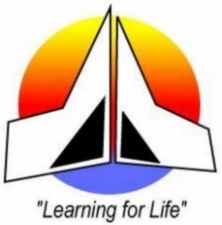 P&C Association Agenda and Minutes: 3 March 2023 at 9amItemItemWhoMinutesPresentMylesMyles Spreadborough, Alana Hudson, Dehlia Dawson, Jaimi Morphett, Nola Davey, Trudy-Anne HortonApologiesMylesAndrew Daley, Karlah Thorne, Amanda Stripp, Kelly Mills, Ewan Filmer, Christine HuetOpening and Welcome by ChairMylesMeeting commenced at 0916.Previous MinutesAlanaMinutes accepted by Alana Hudson, seconded by Jaimi Morphett.Treasurers ReportTrudyAccountants have all information for the audit.Moved that the report is a true and accurate record by Trudy-Anne Horton, seconded by Myles Spreadborough.Principal’s ReportDehliaDay 8 enrolment numbers are affecting staffing allocations, but this is not affecting 2023 number. Funding is changing for students who require additional allocations. Staffing: Brett has transferred to North Rockhampton High School – credit to RNSS as we’re building staff’s capability. Donna is on leave at the moment, to care for family. DP interviews yesterday for a temporary DP. Amy is currently acting HOC, but is on extended leave. Janita has retired to spend time with family and enjoy retirement.School participating in ANZAC Day march.What do staff expect of themselves, each other and leadership? Ways of Working: Student centred, positive and professional mindset, seek opportunities to grow together and are engaging and respectful team members.Staff peer observations: teachers with teachers and aides with aides. Specifics: lesson structure (and sequence).Moved that the report is a true and accurate record by Dehlia Dawson, seconded by Alana Hudson.BM’s ReportAlanaMoved to have the P&C pay the school $2,758.72 for student resources. Moved by Trudy-Anne Horton, seconded by Myles Spreadborough.Alana to invoice Trudy.Facilities: blurb of construction photos on social media.Moved that the report is a true and accurate record by Alana Hudson, seconded by Trudy-Anne Horton.Fundraising CommitteeSchool fundraising (one event per term):Easter Raffle (just for the school families/staff) – no tickets to be distributed. P&C to donate all the prizes for staff and student – drawn on 24.03.23List of students (in cohorts) and staffMother’s Day – tickets to be given out on 17.04.23 (prepared earlier). Drawn on 12.05.23.Father’s Day – tickets to be given out on 07.08.23 and drawn on 31.08.23.Christmas RaffleMother’s Day raffle: senior students to possibly grow plants for the raffle.Mother’s Day raffle covers (150) Alana – collect Tues 07.03.23.General BusinessPost to social media: regarding P&C positions being vacated or forms to sign up for members.Musica Viva Australia (Helen – Performing Arts): Music in my Suitcase – P&C to cover roughly $1,000.00 – 01.06 - 02.06.Dehlia to follow up with Helen regarding booking.Insurance for P&C representatives selling tickets offsite – Alana to follow up.Grants (Nolan) – Aurizon up to $20,000, Stanwell and Ergon have grants up to $10,000.Send requested information to Nola.Next meeting: NA - AGMAGM: Thurs 30.03.23 @ 9am at School.Close MylesMeeting closed at 10:20am.